INDICAÇÃO N° 145/2021INDICAMOS A INSTALAÇÃO DE UM “CHIMARRÓDROMO” NA PRAÇA DAS FONTES, MUNICÍPIO DE SORRISO-MT.RODRIGO MACHADO – PSDB, IAGO MELLA - Podemos, DAMIANI DA TV - PSDB, DIOGO KRIGUER - PSDB, CELSO KOZAK – PSDB e ZÉ DA PANTANAL - MDB, vereadores com assento nesta Casa, de conformidade com o artigo 115 do Regimento Interno, requerem à Mesa, que este expediente seja encaminhado ao Exmo. Senhor Ari Lafin, Prefeito Municipal e a Secretaria Municipal de Obras e Serviços Públicos versando sobre a necessidade de instalação de um chimarródromo na praça das fontes, município de Sorriso/MT.JUSTIFICATIVASConsiderando que o tradicional ponto de encontro da população, a Praça das Fontes, que nos finais de semana mantém grande fluxo de pessoas, por assim ter parquinho, espaço para lazer das crianças onde muitos munícipes se reúnem para tomar seu chimarrão, enquanto as crianças se divertem;Considerando que grande parte dos munícipes vieram de regiões do sul do Brasil e mantém sua tradição em tomar um bom chimarrão;Considerando ser uma reivindicação dos munícipes, razão porque, faz-se necessária a presente indicação.Câmara Municipal de Sorriso, Estado de Mato Grosso, em 24 de fevereiro de 2021.RODRIGO MACHADOVereador PSDBEXEMPLO: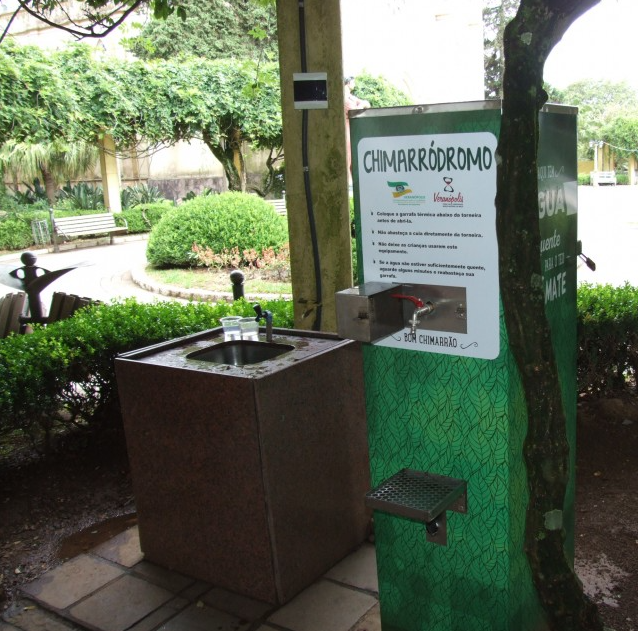 IAGO MELLA      Vereador PodemosDAMIANI DA TVVereador PSDBDAMIANI DA TVVereador PSDBDIOGO KRIGUERVereador PSDBCELSO KOZAKVereador PSDBCELSO KOZAKVereador PSDBZÉ DA PANTANALVereador MDBZÉ DA PANTANALVereador MDB